附件6：医疗收费票据“其他信息”栏填列展示（一）医疗门诊收费票据（电子）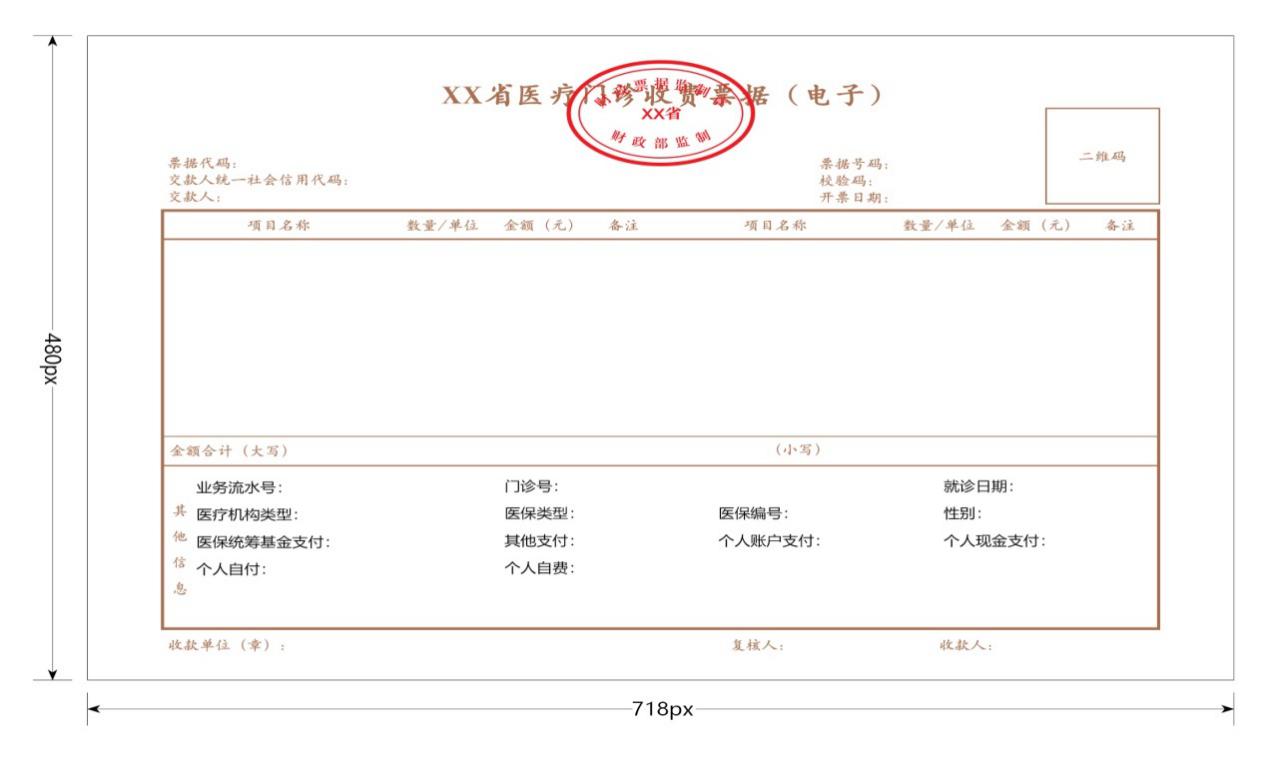 （二）医疗住院收费票据（电子）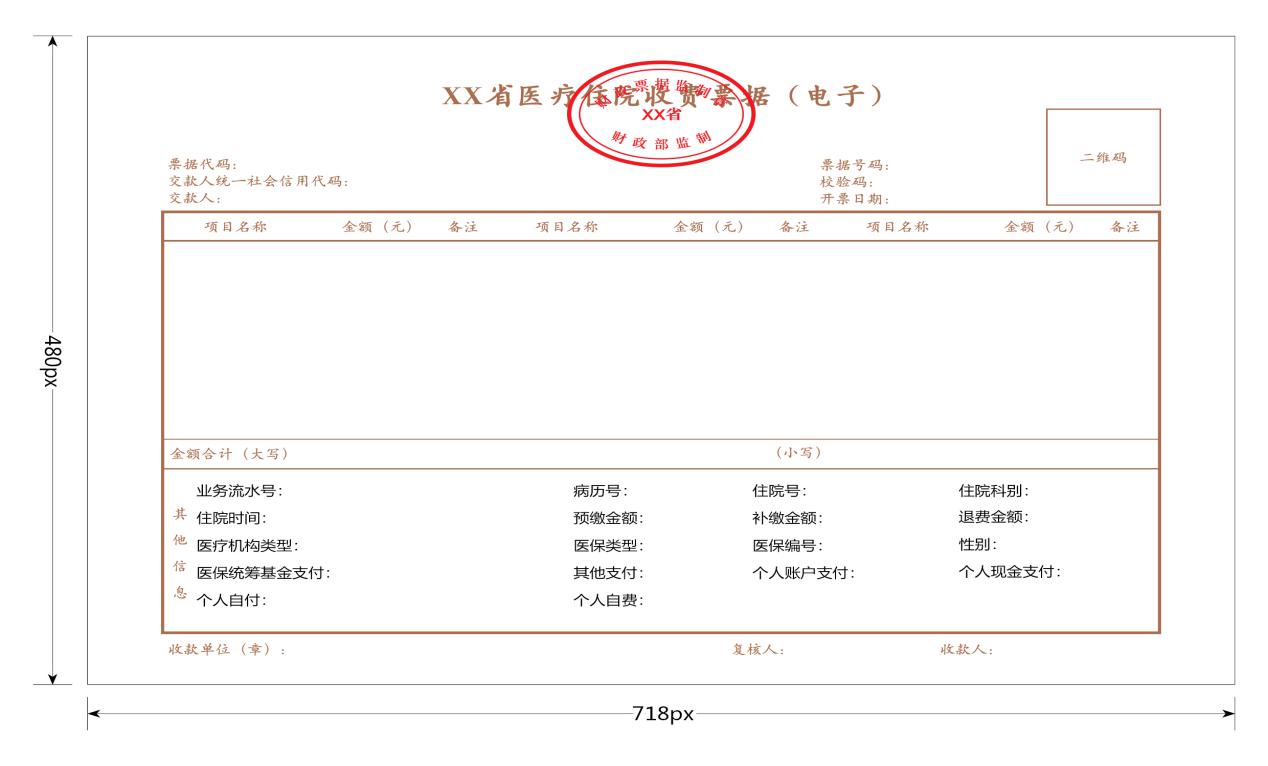 （三）医疗门诊收费票据（机打）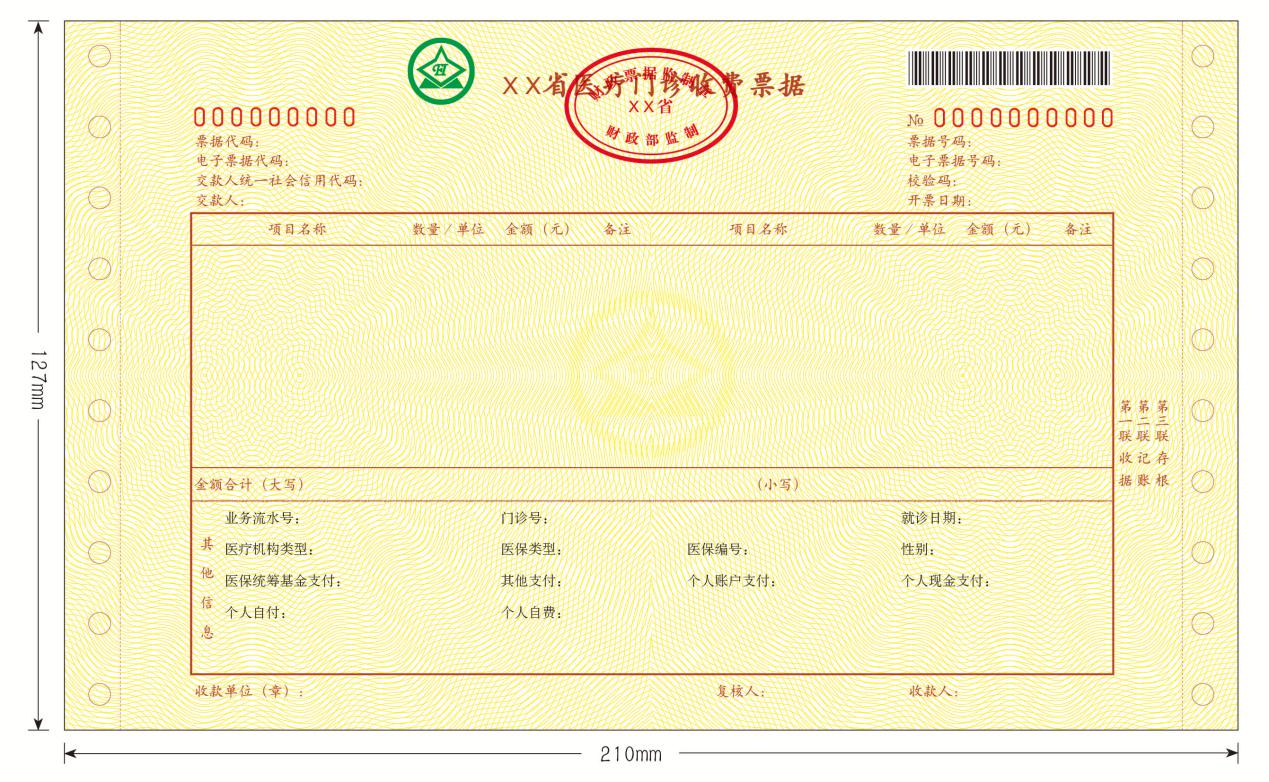 （四）医疗住院收费票据（机打）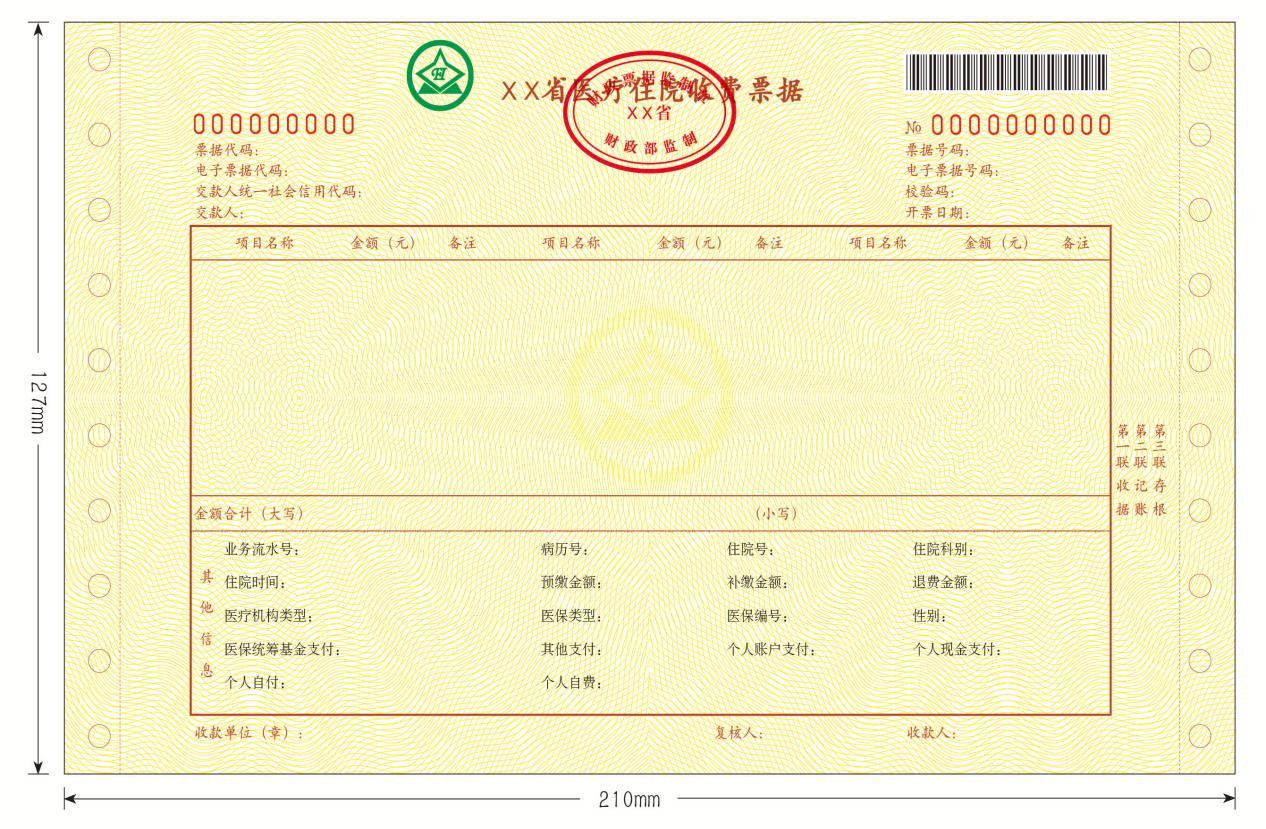 